С девочками класса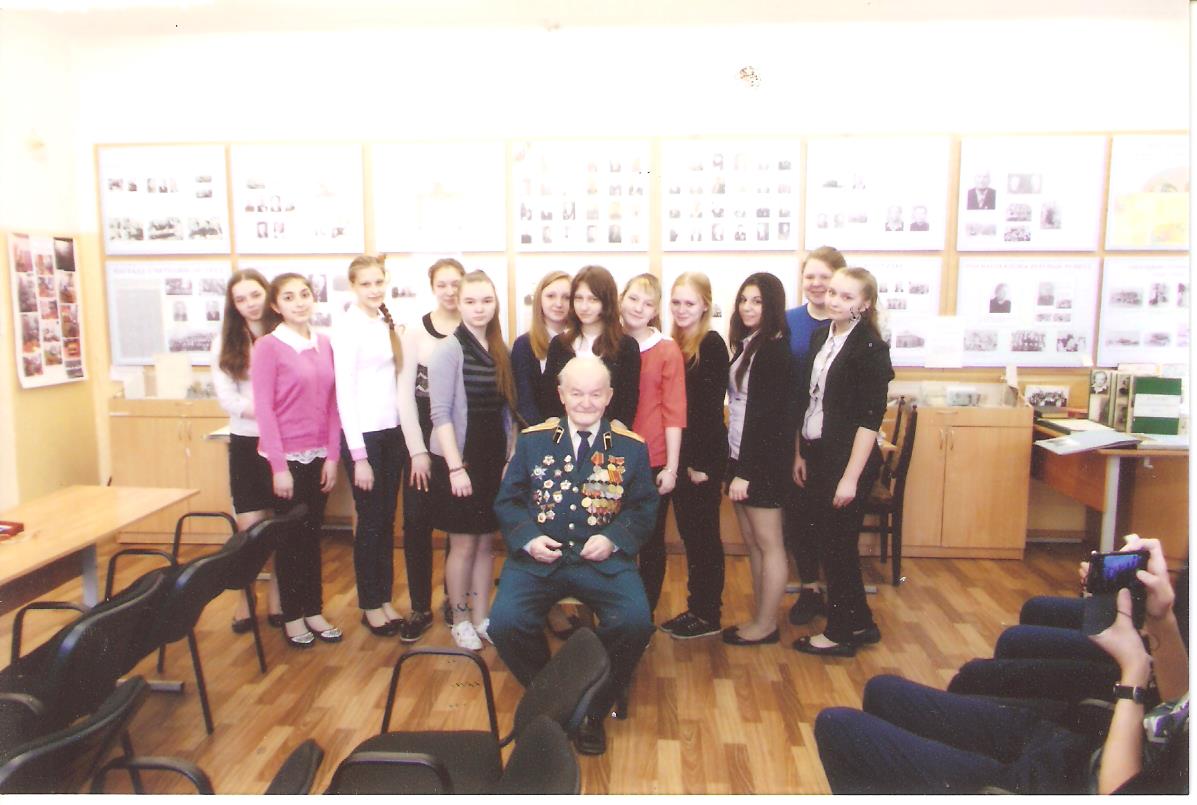 Наша последняя встреча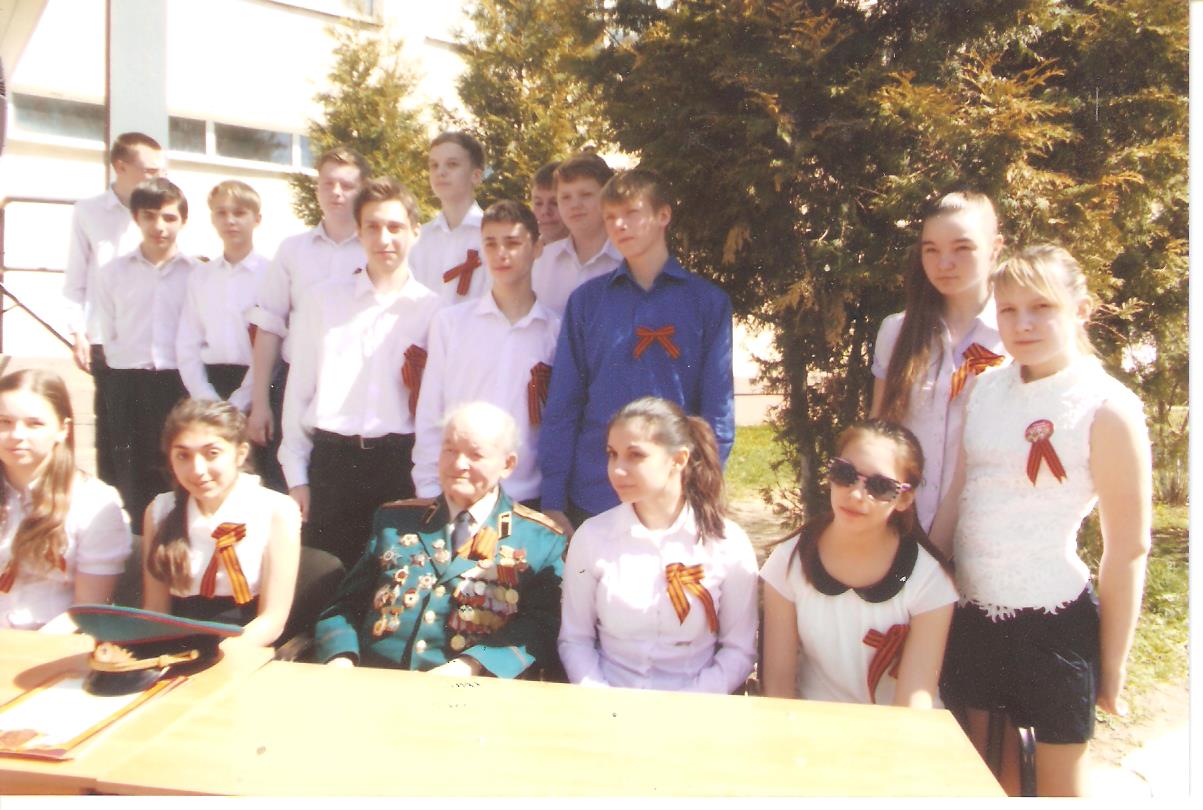 